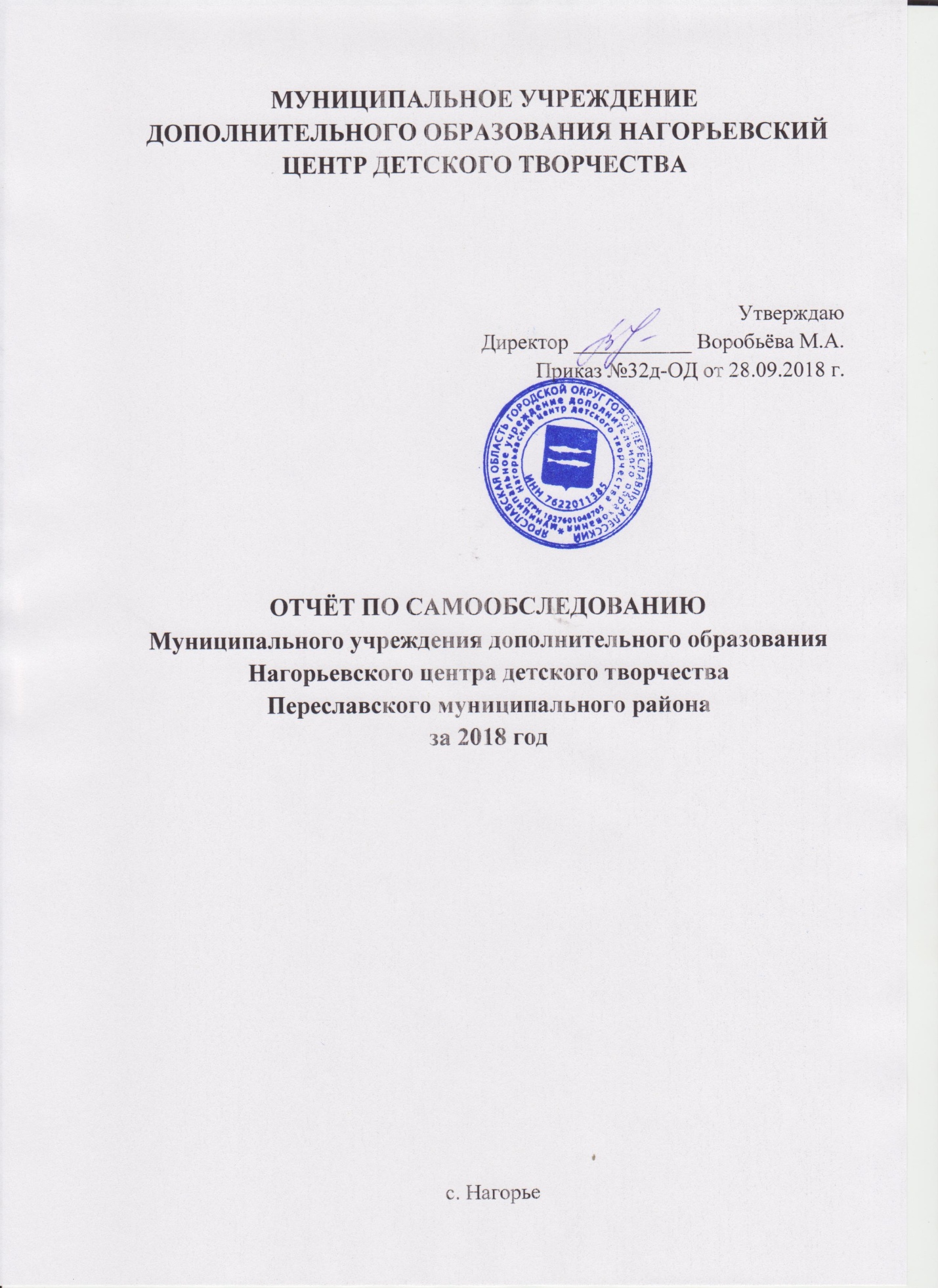 В соответствии с законом «Об образовании в Российской Федерации» (No273-ФЗ от 29.12.2012 г.), приказом Минобрнауки России от 14.06.2013 года N 462 «Об утверждении Порядка самообследования образовательной организацией» и на основании приказа от 09января 2018 года N 1 «О самообследовании учреждения» в период с 1 января 2018 года по 31 декабря 2018 года было организовано самообследование с целью объективной оценки деятельности организации дополнительного образования, обеспечения доступности и открытости информации о ней. Источники самообследования: устав и локальные акты организации, лицензия на осуществление образовательной деятельности;  дополнительные общеобразовательные программы объединений; штатное расписание и тарификационный список; комплектование и сохранность контингента обучающихся;  материалы внутриучрежденческого контроля; статистический отчет №1-ДО, №1-ДОП за 2018 год; результаты участия обучающихся в мероприятиях городского, регионального, всероссийского и международного уровня; анализ инфраструктуры организации.             Общие сведения об образовательной организацииЛичные данные директора /с 01.01.2018 г.  по 03.09.2018 г. /Личные данные директора /с 04.09.2018 г. по 31.12.18 г./ Муниципальное учреждение дополнительного образования Нагорьевский центр детского творчества (далее – Центр) является сельским учреждением дополнительного образования детей.  Центр не имеет своего здания, поэтому для организации и ведения образовательного процесса используются учебные кабинеты и  помещения  шести образовательных учреждений Переславского муниципального района на основании договоров безвозмездного пользования  недвижимым имуществом:Кадровое обеспечение образовательного процессаЦентр детского творчества, как учреждение дополнительного образования, способен оперативно реагировать на социально-экономические и культурные изменения в обществе и удовлетворять возрастающие запросы населения на потребности детей и их родителей в разнообразных формах. Качество образования напрямую зависит от кадрового потенциала, его квалификации и профессионализма.  Недаром существует поговорка «Кадры решают всё».Штатное расписание МУ ДО Нагорьевского ЦДТ в 2018 уч. году: всего штатных единиц- 8:  Директор – 1;  Методист -1; Педагог дополнительного образования– 5; Уборщик служебных помещений-1.Основные работники – директор и методист. Все педагоги дополнительного образования являются совместителями. За отчетный период в Центре работало 22 педагога дополнительного образования - все совместители.В настоящее время из 24 членов коллектива: 16 педагогов имеют высшее образование, 4 человека – среднее профессиональное. Стаж работы педагогического коллектива от одного года  до 44 лет. В 2018 году были привлечены к работе молодые специалисты в возрасте до 35 лет - методисты.Профессиональный уровень педагогических работников МУ ДО Нагорьевского ЦДТ:Высшая квалификационная категория: 7 педагогов; I квалификационная категория: 10 педагогов;Концепция 2019, 2020 годов -  привлечение молодых кадров к работе Центра!Структура управления образовательной организациейУправление Центром осуществляется на основе законодательства, действующего на территории Российской Федерации, Устава, Правил внутреннего трудового распорядка и на принципах единоначалия и коллегиальности.Сложившаяся система управления МУ ДО Нагорьевского ЦДТ обеспечивает выполнение поставленных целей и задач и в целом соответствует современным требованиям. Деятельность Центра регламентируется Локальными документами учреждения: - приказы и распоряжения директора; - положения, регулирующие трудовые отношения; - положения, регулирующие деятельность управления; - положения, регулирующие деятельность объединений в Организации; - положения, регулирующие образовательный процесс, взаимоотношения участников образовательного процесса и другие.Администрация в лице директора осуществляет непосредственное управление Центром:планирует, организует, руководит и контролирует всю работу Центра, отвечает за качество и эффективность его деятельности;представляет интересы Центра во всех организациях села, района и т.д.является распорядителем доверенных денежных средств, открывает в банках расчетные и другие счета;заключает и в соответствии с действующим законодательством договоры, распоряжается имуществом и средствами Центра в пределах своей компетенции издает приказы, распоряжения, обязательные к исполнению всеми сотрудниками, налагает дисциплинарные взыскания;осуществляет подбор, прием на работу, расстановку и увольнение кадров, персонала, отвечает за уровень их квалификации;утверждает структуру Центра, штатное расписание, осуществляет распределение должностных обязанностей в соответствии с требованиями, объемами выполняемых работ, устанавливает ставки заработной платы и должностные оклады;организует разработку системы нормативно-документационного обеспечения  и делопроизводства Центра, его программ, планов, утверждает образовательные 	программы и учебные	планы по представлению Педагогического совета, обеспечивает организацию и постановку бухгалтерского учета;несет ответственность за соблюдение норм охраны труда и здоровья, техники безопасности во время образовательного процесса.Контингент обучающихсяПри приеме детей в Центр не допускаются ограничения по полу, расе, национальности, языку, происхождению, месту жительства, отношению к религии,  социальному положению.Прием в Центр для получения дополнительного образования в рамках установленного муниципального задания осуществляется в очередном порядке по заявлениям родителей (или законных представителей детей).Комплектование контингента обучающихся в группы осуществляется в соответствии с Уставом, с требованиями образовательной программы и с правилами и нормативами, установленными СанПиН 2.4.4.1251-03.2.4.4.Санитарно-эпидемиологические требования к учреждениям дополнительного образования детей (внешкольные учреждения). Санитарно-эпидемиологические правила и нормативы».Родителям (законным представителям) несовершеннолетних обучающихся Центра обеспечена возможность ознакомления с ходом и содержанием образовательного процесса.Организация информирования лиц, поступающих в ЦДТ С целью ознакомления поступающего и его родителей (законных представителей) на сайте https://cdo-nagr.edu.yar.ru размещены:  - Устав Организации; - лицензия на осуществление образовательной деятельности с приложением; - Правила приема, перевода и отчисления; - Правила внутреннего распорядка для обучающихся; - перечень реализуемых программ; - контактные телефоны. Информация о зачислении в объединение и о расписании занятий предоставляется родителям (законным представителям): - на встрече с педагогом; - по телефону; - на родительском собрании. МУ ДО Нагорьевский ЦДТ является многопрофильным учреждением, которое реализует программы дополнительного образования детей следующих направленностей:с 01.01.2018 по 30.05.2018 численность обучающихся 469 человекХудожественная направленность 8 педагогов дополнительного образования 8 образовательных объединений 173 обучающихсяЭколого - биологическая направленность  2 педагога дополнительного образования 3 образовательных объединения 44 обучающихсяТуристко - краеведческая направленность 1 педагог дополнительного образования 1 образовательное объединение 12 обучающихсяСоциально - педагогическая направленность 5 педагогов дополнительного образования 5 образовательных объединений 84 обучающихсяФизкультурно - спортивная направленность 6 педагогов дополнительного образования 9 образовательных объединений 142 обучающихсяНаучно - техническая направленность 1 педагог дополнительного образования 1 образовательное объединение 14 обучающихсяс 03.09.2018 по 31.12.2018 численность обучающихся 479 человек:Художественная направленность 9 педагогов дополнительного образования 11 образовательных объединений 141 обучающийсяЭколого - биологическая направленность  2 педагога дополнительного образования 3 образовательных объединения 39 обучающихсяТуристко - краеведческая направленность 1 педагог дополнительного образования 1 образовательное объединение 12 обучающихсяСоциально - педагогическая направленность 6 педагогов дополнительного образования 6 образовательных объединений 99 обучающихсяФизкультурно - спортивная направленность 6 педагогов дополнительного образования 11 образовательных объединений 188 обучающихсяСохранность творческих объединенийДинамика положительная. Сохранность контингента составила 100 %. Хороший показатель сохранности контингента обучающихся по Центру  обусловлен целым рядом факторов:Администрация, педагоги дополнительного образования проводят значительную работу по вовлечению детей в творческие объединения, формированию мотивации к дополнительному образованию, сохранности контингента обучающихся;творческим подходом к обучению педагогов; учётом интересов социального заказчика - детей и родителей; обеспечением конкурсного участия и культурно-массовой деятельностью воспитанников.Причинами отсева детей являются: смена жительства, состояние здоровья.Охват дополнительным образованиемДанные цифры свидетельствуют о том, что преобладающий контингент обучающихся ЦДТ – учащиеся начальных классов (44%) и среднего звена (31%). По сравнению с предыдущими годами количество обучающихся старшего звена намного увеличилось. Одна из поставленных задач 2017 года выполнена на 49% - привлечены дети старшего школьного возраста к посещениям объединений Центра. Содержание образовательного процесса  Образовательная программа Центра разработана с учётом запросов детей и потребностей семьи, возможностей  учреждения (т.е. имеющихся педагогических кадров и материально-технической базы), особенностей социально-экономического развития региона (отдалённость от культурных центров, отсутствие  промышленных предприятий и рабочих мест в селе).Согласно лицензии, Центр осуществляет свою деятельность по шести направленностям: -  Художественно-эстетической; -  Социально–педагогической; - Научно- технической;- Эколого-биологической; - Физкультурно - спортивной;- Туристко-краеведческой. Образовательная деятельность в МУ ДО Нагорьевском ЦДТ осуществляется на основе годового календарного графика учебного процесса, учебного плана и образовательной программы, устанавливающих  перечень учебных программ и объем учебного времени, отводимого на их изучение. Учебный план Центра является одним из руководящих документов, предназначенных для планирования и организации образовательного процесса в Учреждении. Он устанавливает перечень объединений и программ. Учебный план состоит:из направленностей и представлено соответствующими программами:с 01.01.2018 г. по 31.05.2018 г.- художественно-эстетическая – 9 программ  - 33% : «Петелька за петелькой», «Бисероплетение», «Мир волшебных красок», «Кисть-волшебница», «Рукоделие»,  «Рукодельница», «Наполним музыкой сердца», «Кукольный театр», «Весёлая кисточка».- социально-педагогическая – 5 программ - 19%: «Поиграем-пошалим», «Играем на английском», «Игровая карусель», «Лидер», «Народное творчество».- эколого-билогическая- 3 программы - 11% : «Войди в природу другом», «Юный эколог», «Семь шагов по чистой планете».- физкультурно-спортивная- 8 программ - 29%: «Чудо шашки», «Настольный теннис», «ОФП», «Мы здоровыми растём», «Волейбол», «ОФП», «Меткий стрелок», «Я расту здоровым». - научно-техническая – 1 программа – 4%: «Творческий калейдоскоп».- туристско-краеведческая – 1 программа - 4%: «Пешеходный туризм».с 03.09.2018 г. по 31.12.2018 г.- художественно-эстетическая – 11 программ – 34%: «Петелька за петелькой», «Бисероплетение», «Мир волшебных красок», «Кисть-волшебница», «Рукоделие», «Рукодельница», «Гитара», «Ансамбль Гитара», «Кукольный театр Петрушка», «Весёлая кисточка», «Рукоделочка».- эколого-билогическая -  3 программы – 9%: «Войди в природу другом», «Юный эколог», «Я - хозяин своей планеты».- туристско-краеведческая – 1 программа – 4%: «Пешеходный туризм»- социально-педагогическая – 6 программ – 19%: «Юный спасатель», «Играем на английском», «Интеллектуальный клуб Нагорьевский совенок», «Лидер», «Малышок», «Игровая карусель».- физкультурно-спортивная – 11 программ -34%: «Чудо шашки», «Настольный теннис», «ОФП 1-4», «ОФП 5-8», «ОФП 9-11»,  «Мы здоровыми растём», «Волейбол», «ОФП», «Футбол», «Степ-аэробика», «Поиграем, шалим».Основной целью деятельности Учреждения  является образовательная деятельность по дополнительным общеобразовательным программам. Дополнительные общеобразовательные программы для детей должны учитывать возрастные и индивидуальные особенности детей, обеспечивающие развитие и формирование многогранной личности ребенка в соответствии с его склонностями, интересами и возможностями.Задачи:   Задачами Учреждения являются:формирование и развитие творческих способностей детей и взрослых, удовлетворение их индивидуальных потребностей в интеллектуальном, нравственном и физическом совершенствовании;формирование культуры здорового и безопасного образа жизни, укрепление здоровья, а также организация свободного времени;адаптация обучающихся к жизни в обществе, профессиональная ориентация, а также выявление и поддержка детей, проявивших выдающиеся способности. За период работы  Центр:обеспечивал условия, позволяющие каждому желающему ребенку получать дополнительное образование по реализуемым направлениям;осуществлял  обучение детей и подростков в рамках дополнительного образования в объединениях;организовывал  концертную деятельность, и проводил массовые и зрелищные мероприятия;оказывал методическую, консультативную помощь педагогам дополнительного образования, педагогам образовательных учреждений, родителям, в вопросах дополнительного образования и воспитания детей и подростков;сотрудничал с учреждениями культуры, образовательными учреждениями:- с образовательными учреждениями сел Нагорья, Купанское, Новое,  Филимоновское,  Дубки;- с учреждениями культуры села Нагорье, г. Переславля – сводные концерты, выставки детских работ и тематические праздники, посвящённые знаменательным датам, таким как  Международный женский день, День защитника Отечества,  праздник проводов русской Зимы, праздники Семьи, традиционными стали благотворительные акции ко дню старшего поколения;- с благотворительным фондом «Крестьянская слобода» ежегодно проводятся праздники для работников сельского хозяйства и благотворительные Рождественские ёлки для детей всего Нагорьевского поселения.  Творческие коллективы ЦДТ участвует в традиционных районных мероприятиях и праздниках, организованных администрацией района совместно с Департаментом культуры и  Департаментом образования – День Переславского муниципального округа, праздник Победы, районные педагогические конференции.Задачи года:  обеспечение равного доступа к образованию для всех обучающихся с учетом разнообразия образовательных потребностей и индивидуальных возможностей; создание условий, направленных на развитие личности в целях самоопределения и социализации обучающихся на основе социокультурных, духовно-нравственных ценностей и принятых в обществе правил и норм поведения; обеспечение необходимых условий для укрепления и сохранения здоровья обучающихся;  защита прав и интересов детей;  создание комфортной и доброжелательной для обучения детей среды; обеспечение условий для выявления и развития талантливых детей независимо от одаренности, места жительства и социально-имущественного положения их семей; активизация процесса обновления информационных и коммуникационных технологий, форм и методов в условиях образовательной деятельности ЦДТ;  информационная поддержка процесса создания среды дополнительного образования в учреждении;  совершенствование материально-технической базы учреждения, включая весь спектр современных средств обучения.В 2018 учебном году администрацией ЦДТ были решены следующие организационные вопросы и задачи, поставленные в начале учебного года: 1. Налажено   ведение сайта учреждения:  регулярно проводилось обновление сайта, созданы страницы для детей, родителей и педагогов. 2. Усовершенствована система стимулирования кадров для работников МУ ДО Нагорьевского ЦДТ.3. В соответствии с Всероссийской программой «Одаренные дети» организовано участие воспитанников Центра детского творчества в конкурсах, фестивалях, конференциях городского, районного, краевого.Мониторинг качества образованияНаиболее действенным механизмом управления качеством образования является мониторинг. В Центре существует система мониторинговых наблюдений. Оценивание обучающихся осуществляется педагогами преимущественно два раза в год через диагностику:образовательных достижений (теоретическая подготовка), практическая подготовка, общеучебные умения и навыки;личностные достижения (организационно - волевые качества), поведенческие качества, позволяющие определить уровень сформированности личностных качеств обучающихся.Таблица по результатам освоения обучающимися ЦДТ образовательных программ за отчетный периодМониторинг результатов образования обучающихся показывает, что обучающиеся Центра осваивают содержание образовательных программ на 100 %. Это говорит о том, что качество усвоения программного материала высокое во всех объединениях и объясняется активным использованием личностно-ориентированных технологий в образовательном процессе.  Финансовое обеспечение образовательного процессаОдним из критериев оценки деятельности учреждения является эффективность финансово-хозяйственной деятельности. Источниками финансирования имущества и финансовых ресурсов учреждения являются бюджетные средства. На развитие учреждения средства отсутствуют. В последнее время бюджет организации в основном состоит из статей на заработную плату, и частично начисления на оплату труда, что отрицательно сказывается на пополнении материально-технической базы. Поддержка здоровья обучающихся и обеспечение безопасности образовательного процессаЦелью деятельности Центра по сохранению и развитию здоровья обучающихся на протяжении отчетного периода является создание здоровьесберегающих условий организации образовательного процесса:внедрение здоровьесберегающих технологий;соблюдение режимных моментов в организации занятий (перерывы, физкультминутки);развитие материально-технической базы с целью создания условий для сохранения здоровья обучающихся;        С целью сохранения и укрепления здоровья обучающихся  в Центре проводится работа:С обучающимися проводятся беседы по предупреждению детского дорожно-транспортного травматизма, соблюдению правил охраны труда. В объединение экологической направленности,  детей учат, как сохранить свое здоровье и оказать первую медицинскую помощь.Проводится целенаправленная работа по антитеррористической защищенности обучающихся Центра. Один раз в год проводятся учения по эвакуации из помещений Центра при возникновении чрезвычайных ситуаций (в соответствии с планом).	Обеспечение наличия и контроль выполнения обучающимися и работниками инструкций по вопросам охраны труда, техники безопасности.Показателем всей этой работы является Отчет по случаям детского и взрослого травматизма за 2018 год – случаев травматизма нет.Профилактика правонарушений среди детей и подростковОсобое внимание в Центре уделяется работе по предупреждению правонарушений среди детей и подростков. Мы работаем в тесном контакте с заместителями директора по воспитательной работе школ, стараемся проводить организационные мероприятия:  выявлению обучающихся, склонных к правонарушению.своевременное принятие мер по поступившим сигналам о правонарушениях обучающихся.расширение набора (создание соответствующей материальной базы) и активизация работы  спортивных, творческих объединений.Результатом  работы за отчетный период является следующее:Созданы  благоприятные условия для работы центра;Увеличен  контингент  педагогов дополнительного образования и обучающихся;Вырос уровень участия и побед в конкурсах;Активно применяются  педагогами  дистанционные  педагогические технологии  и  ИКТ.В учреждении существуют следующие проблемы:Недостаточная  материальная база для нормального функционирования Центра.Недостаточное финансирование образовательного учреждения.Объемность отчетных документов затрудняет качественное управление образовательным процессом.Результативность деятельностиОдним из методов повышения мотивации к дополнительному образованию, способом повысить у ребёнка самооценку, создать для ребёнка «ситуацию успеха» является демонстрация его результатов.    За отчетный период  обучающиеся творческих объединений ЦДТ принимали активное участие в  различных конкурсах:  Приложение № 1 Утверждены приказом Министерства образования и науки Российской Федерации от 10 декабря 2013 г. № 1324ПОКАЗАТЕЛИ ДЕЯТЕЛЬНОСТИПолное наименование учреждения Муниципальное учреждение дополнительного образования Нагорьевский центр детского творчества Переславского муниципального района Вид учреждения (по направлению видов деятельности) Организация дополнительного образования Учредитель Департамент образования администрации Переславского муниципального района Почтовый адрес учреждения152030, Ярославская область, Переславский район, с. Нагорье, ул. Запрудная д. 2 Б Год основания 1993 год Лицензия серия 76Л02 № 0000879 от «24» февраля 2016 г., регистрационный № 116/16Устав Утвержден Постановлением Администрации Переславского муниципального района от 25.12.2015 г.  №1485 Директор (а)Воробьев Сергей Николаевич Воробьёва Марина Александровна Адрес электронной почты zdtnagore@rambler.ru Официальный сайт в сети Интернет https://cdo-nagr.edu.yar.ru1.1. ФамилияВоробьев1.2. Имя Сергей1.3.ОтчествоНиколаевич1.6.Населенный пункт (район)с. Нагорье1.7.Стаж (педагогический)43 года (16 лет) 1.8.Стаж в данной должности2 года1.9.ОбразованиеВысшее. Московский государственный  университет экономики, статистики и информатики, 2006гЭкономист1.10.Категория (имеющаяся)Соответствие занимаемой должности1.11.Курсы повышения квалификации«Управление образовательной организацией в условиях действующего законодательства» -72 часа, 01.08.2017 г. - 15.08.2017 г.1.12.Награды (подтверждаются копиями удостоверений)Медаль «За заслуги в проведении Всероссийской сельскохозяйственной переписи 2006 г.Награда Губернатора - Почётный знак Алексея Петровича Мельгунова, 2012 год 1.13Представление и распространение опыта руководителяВыступление на  заседании Общественной палаты Ярославской области, декабрь 2017 г. « Из опыта работы дополнительного образования на селе».ХХI межрегиональная научно-практическая конференция «Инновационная деятельность сельских образовательных организаций»27.02.2018 выступление: «Интеграция внеурочной деятельности и дополнительного образования»1.1. ФамилияВоробьёва1.2. Имя Марина1.3.ОтчествоАлександровна1.7.Стаж (педагогический)19 лет 1.8.Стаж в данной должности3 мес. 27 дн.1.9.ОбразованиеВысшее. Московский психолого-социальный институт. Экономист1.10.Категория (имеющаяся)Соответствие занимаемой должности1.11.Курсы повышения квалификацииАНО ДПО «Московская академия профессиональной компетенции» по программе «Менеджмент в образовании» - 252 ч., 19.09.2018 г. – 15.11.2018 г.№ п/пОбразовательная организацияНаименованиеулицы№домаЭтажностьОбщая занимаемая S (кв.м)1МОУ Нагорьевская СШс. Нагорьеул. Запрудная2 «б»2405,42МДОУ Нагорьевский д/садс. Нагорьеул. Адмирала Спиридова12 «а»2154,23МОУ Дубковская СШпос. Дубкиул. Клубная1 «а»2195,64МОУ Купанская СШс. КупанскоеСоветская1 «д»2338,15МОУ Новская ОШс. Новоеул. Школьная1021163,46МОУ Филлимоновская ОШс. Филимоновоул. Овражная81152,6ГодКоличествообъединенийс 01.01.18/03.09.18Количество детейс 01.01.18/03.09.18За 2018 уч. год27/32469/479Категория обучающихсяКатегория обучающихсяКатегория обучающихсяКатегория обучающихсяУчебный2018 годдошкольникиМладшее звено /1-4 кл/Среднее звено /5-8 кл./Старшее звено  /9-11 кл./за 01.01.16-31.12.16 год4418117925за 01.01.17-31.12.17 год5822115733за 01.01.18-31.12.18 год5421014867Учебный год%2018100%ГодРайонный конкурсы, мероприятия и др.Областные конкурсы, мероприятия и др.Всероссийские,международные конкурсы, мероприятия и др.Конкурсы, мероприятия и др. Нагорьевского ЦДТ2018 1. Фестиваль «Радуга» - участников – 37 чел., победителей-1 чел.2.Детский природоохранный конкурс-выставка новогодних елей (новогодних украшений) «Живи ёлочка» 2018 -  участников-31 чел.1.XVIII областной фестиваль детского и юношеского художественного творчества «Радуга»- 9 чел.3место – 1 чел. - детской самодельной игрушки «Игрушечные мастера»;2,3 место – 2 чел. - декоративно-прикладное творчество «Красота рукотворная».1.Международный конкурс детского творчества «Красота Божьего мира»- участников – 11 чел.2.Всероссийский конкурс «Литературное творчество» участников-5 чел., 2 место в номинации «Вездесущая плесень».3.Всероссийсктй конкурс детского рисунка «Волшебство нового года и рождества»- участников 11 человек (ПДО-3чел.).4.Поездка в г. Ярославль на Всероссийский конкурс «Чир Данс шоу» - 20 человек.5.II Всероссийский конкурс «Гордость России» - участники – 6 чел.:Диплом 1 степени – 1 чел., в номинации: все краски осени «В преддверии осени»;Диплом 2 степени – 1 чел., в номинации все краски осени «Фея осенних листьев».6. Всероссийский конкурс детского рисунка «Разноцветные капли» - участников 12 чел.7. Всероссийский конкурс «Природа родного края» - участников – 21 чел.8. III Всероссийский конкурс , посвященный Дню учителя «Ваш скромный труд цены не знает…» - участников -1 чел.1.Международный день учителя (концертная программа) – 30 человек (ПДО 5 чел.)2.Выставка детского творчества посвященная  Дню работника сельского хозяйства «От всей души поклон вам низкий» - 25 человек (ПДО 6 чел.)3. Учеба школьного актива по линии РСМ 100 лет ВЛКМС – 5 человек. (ПДО 1 чел)4. Музейная экспозиция посвященная 100-ю комсомола - 3 чел. (ПДО 1 чел.)5. Выставка детского творчества «В единстве наша сила» посвященная Дню народного единства- 21 чел. (5 ПДО).6. День матери. (поздравительные открытки)- 16 чел. (3 ПДО)7. Выставка детского творчества «Красота Божьего мира» - 13 чел. (2 ПДО).8. День рождения  «Школьной Республики» (квест). – 67 чел. (ПДО 8 чел.)9. Выставка работ «Живи, ёлочка!» - 32 чел.(ПДО 7 чел)10. Выставка в ДК  «Здравствуй, Новый год!» - 22 чел. (ПДО 7 чел.)11.  Конкурс «Наша ёлка лучше всех» (украшали ёлку в центре села Нагорье) участников 15 чел. (ПДО- 5 чел.):1,2,3 место за активное участие, проявленное творчество, фантазию и мастерство в конкурсе «Наша ёлка лучше всех!»12. Конкурс-выставка детских рисунков «Природа родного края» - участников- 21 чел. (ПДО – 4 чел.):1 место – 1 чел.- рисунок «На берегу реки Волги»2 место – 2 чел. – рисунки «Исток Волги», « Чудесные бабочки»3 место – 2 чел. – рисунки « Вода - наша жизнь», « Как прекрасен этот мир!»№ п/п Показатели Единица измерения 1. Образовательная деятельность Образовательная деятельность 1.1 Общая численность обучающихся, в том числе: 479 человек1.1.1 Детей дошкольного возраста (3-7 лет) 54 человек1.1.2 Детей младшего школьного возраста (7-11 лет) 210 человек1.1.3 Детей среднего школьного возраста (11-15 лет) 148 человек1.1.4 Детей старшего школьного возраста (15-17 лет) 67 человек1.2 Численность учащихся, обучающихся по образовательным программам по договорам об оказании платных образовательных услуг - 1.3 Численность/удельный вес численности учащихся, занимающихся в 2-х и более объединениях (кружках, секциях, клубах), в общей численности учащихся  142 человека/30%1.4 Численность/удельный вес численности учащихся с применением дистанционных образовательных технологий, электронного обучения, в общей численности учащихся -1.5 Численность/удельный вес численности учащихся по образовательным программам для детей с выдающимися способностями, в общей численности учащихся -1.6 Численность/удельный вес численности учащихся по образовательным программам, направленных на работу с детьми с особыми потребностями в образовании, в общей численности учащихся, в том числе: -1.6.1 Учащиеся с ограниченными возможностями здоровья -1.6.2 Дети-сироты, дети, оставшиеся без попечения родителей -1.6.3 Дети-мигранты -1.6.4 Дети, попавшие в трудную жизненную ситуацию 7 человек/ 2%1.7 Численность/удельный вес численности учащихся, занимающихся учебно-исследовательской, проектной деятельностью, в общей численности учащихся 5 человек/ 1%1.8 Численность/удельный вес численности учащихся, принявших участие в массовых мероприятиях (конкурсы, соревнования, фестивали, конференции), в общей численности учащихся, в том числе: 465 человек/ 98%1.8.1 На муниципальном уровне 338 человек/ 72%1.8.2 На региональном уровне 9 человек/ 2%1.8.3 На межрегиональном уровне 20 человек/ 5%1.8.4 На федеральном уровне 87 человек/ 18%1.8.5 На международном уровне 11 человек/ 3%1.9 Численность/удельный вес численности учащихся-победителей и призеров массовых мероприятий (конкурсы, соревнования, фестивали, конференции), в общей численности учащихся, в том числе:37 человек/ 8%1.9.1На муниципальном уровне31 человек/7%1.9.2На региональном уровне3 человек/ 1%1.9.3На межрегиональном уровне-1.9.4На федеральном уровне3 человек/ 1%1.9.5На международном уровне-1.10Численность/удельный вес численности учащихся, участвующих в образовательных и социальных проектах, в общей численности учащихся, в том числе:-1.10.1Муниципального уровня-1.10.2Регионального уровня-1.10.3Межрегионального уровня-1.10.4Федерального уровня-1.10.5Международного уровня-1.11Количество массовых мероприятий, проведенных образовательной организацией, в том числе:12 единиц1.11.1На муниципальном уровне12 единиц1.11.2На региональном уровне-1.11.3На межрегиональном уровне-1.11.4На федеральном уровне-1.11.5На международном уровне-1.12Общая численность педагогических работников22 человек1.13Численность/удельный вес численности педагогических работников, имеющих высшее образование, в общей численности педагогических работников17 человек/ 77%1.14Численность/удельный вес численности педагогических работников, имеющих высшее образование педагогической направленности (профиля), в общей численности педагогических работников14 человек/ 64%1.15Численность/удельный вес численности педагогических работников, имеющих среднее профессиональное образование, в общей численности педагогических работников 5 человек/ 23%1.16Численность/удельный вес численности педагогических работников, имеющих среднее профессиональное образование педагогической направленности (профиля), в общей численности педагогических работников5 человек/ 23%1.17Численность/удельный вес численности педагогических работников, которым по результатам аттестации присвоена квалификационная категория в общей численности педагогических работников, в том числе:1 человек/ 5%1.17.1Высшая-1.17.2Первая1 человек/ 5%1.18Численность/удельный вес численности педагогических работников в общей численности педагогических работников, педагогический стаж работы которых составляет:-1.18.1До 5 лет4 человек/ 18%1.18.2Свыше 30 лет11 человек/ 50%1.19Численность/удельный вес численности педагогических работников в общей численности педагогических работников в возрасте до 30 лет-1.20Численность/удельный вес численности педагогических работников в общей численности педагогических работников в возрасте от 55 лет5 человек/23%1.21Численность/удельный вес численности педагогических и административно-хозяйственных работников, прошедших за последние 5 лет повышение квалификации/профессиональную переподготовку по профилю педагогической деятельности или иной осуществляемой в образовательной организации деятельности, в общей численности педагогических и административно-хозяйственных работников,23 человек/ 100%1.22Численность/удельный вес численности специалистов, обеспечивающих методическую деятельность образовательной организации, в общей численности сотрудников образовательной организации 2 человек/ 9%1.23Количество публикаций, подготовленных педагогическими работниками образовательной организации:31.23.1За 3 года31.23.2За отчетный период3 1.24Наличие в организации дополнительного образования системы психолого-педагогической поддержки одаренных детей, иных групп детей, требующих повышенного педагогического вниманиянет2.Инфраструктура2.1Количество компьютеров в расчете на одного учащегося0,012.2Количество помещений для осуществления образовательной деятельности, в том числе:222.2.1Учебный класс172.2.2Лаборатория02.2.3Мастерская02.2.4Танцевальный класс02.2.5Спортивный зал4 2.2.6Бассейн02.3Количество помещений для организации досуговой деятельности учащихся, в том числе:22.3.1Актовый зал12.3.2Концертный зал02.3.3Игровое помещение12.4Наличие загородных оздоровительных лагерей, баз отдыханет2.5Наличие в образовательной организации системы электронного документооборотада2.6Наличие читального зала библиотеки, в том числе:нет2.6.1С обеспечением возможности работы на стационарных компьютерах или использования переносных компьютеровнет2.6.2С медиатекойнет2.6.3Оснащенного средствами сканирования и распознавания текстовнет2.6.4С выходом в Интернет с компьютеров, расположенных в помещении библиотекинет2.6.5С контролируемой распечаткой бумажных материаловнет2.7Численность/удельный вес численности учащихся, которым обеспечена возможность пользоваться широкополосным Интернетом (не менее 2 Мб/с), в общей численности учащихся479 чел./100%